Урок №1. Тема: «Умножение. Переместительный закон умножения».Цели урока:Изучение правила умножения натуральных чисел, переместительного закона умножения; формирование элементарных умений выполнять умножения натуральных чисел; развитие основных умений выполнять умножение натуральных чисел по основному алгоритму; развитие внимания, логического мышления; воспитание интереса к изучению предмета, умений работать в группах. Ход урока.1. Организационный момент.Друзья мои, я очень радаВойти в приветливый наш класс.И для меня уже наградаВнимание ваших умных глаз.Я знаю, каждый в классе гений,Но без труда талант не впрок.Возьмём же ручки и мелокИ вместе сочиним урок.2. Мотивация урока.Сегодня на уроке, ребята, нам предстоит выполнить серьёзную работу. От вас потребуется усидчивость, стремление, внимание, последовательность и правильность выполнения заданий. Вам уже известны правила сложения, вычитания натуральных чисел. Сегодня мы познакомимся с правилом умножения натуральных чисел.3. Актуализация опорных знаний.Нам предстоит познакомиться и дать определение ещё одному арифметическому действию, которое называется « УМНОЖЕНИЕ», что это такое и как производятся вычисления, попробуйте объяснить сами.Математический диктант:2*7, 10*5, 35*2, 7*9, 4*7, 5*6, 4*25, 3*1, 4*0.Самопроверка.4. Изучение нового материала.С действием умножения вы знакомы из начальной школы. Поэтому для изучения нового материала вспомним то, что изучали ранее.9+9+9+9 100+100+100+100+100 - Сосчитайте, сколько получится в каждом выражении? - Как вы думаете можно ли сделать вычисление этих выражений более быстрым? - Сколько раз в выражении 9+9+9+9 повторилось слагаемое? (4 раза) - Значит можно записать так: 9+9+9+9=9*4 - Сколько раз в выражении 100+100+100+100+100 повторилось слагаемое? (5 раза) - Значит можно записать так: 100+100+100+100+100=100*5 - А кто из вас, ребята, знает, как же называется арифметическое действие, которое помогает быстро сосчитать одинаковые слагаемые? (умножение)  Правильно – УМНОЖЕНИЕ. Произведение m*n есть сумма n слагаемых, каждое из которых равно m. Умножением натуральных чисел называется действие, при котором находится сумма одинаковых слагаемых.Если а и b – натуральные числа, то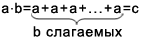 При этом а и b называются множителями, с – произведением. А как же запомнить правильные ответы действия умножения? (надо знать таблицу умножения)Умножение обладает следующими свойствами.   1. Произведение двух чисел не изменяется при перестановке  множителей. Это свойство умножения  называют переместительным.  С помощью букв его записывают так:   а∙в=в∙а  2. Сумма  п  слагаемых, каждое из которых равно 1 , равен п . Поэтому верно равенство  1∙п=п.  3.  Сумма п  слагаемых, каждое из которых равно нулю, равна нулю. Поэтому верно равенство 0∙п=0.5. Физкультминутка	-Давайте немножко взбодрим наше тело. Встаньте, пожалуйста, около своих парт и повторяйте за мной:		Руки подняли и помахали		Это деревья шумят.		В стороны руки и помахали		Это к нам птицы летят.		Быстро присели, руки сложили		В норке зверюшки сидят.		Встали и тихо за парты все сели.		Дети учиться хотят.6. Закрепление нового материала.Решить № 396, 397, 399(1, 3), 401.7. Самостоятельная работа.Решить № 403.8. Итоги урока. Д/з.Рефлексия.- Что нового узнали на уроке?- Чему научились?- Оцените свои знания по таблице:Знаю: (что такое умножение)Сомневаюсь:Не знаю:Что  значит  умножить  одно  натуральное  число на  другое?Как  называются  числа,  которые  перемножают?Как  называют  результат  умножения?Сформулируйте  переместительное  свойство  умножения.  Запишите  его  с  помощью  букв.Чему  равно  произведение  m ∙ 1?Чему  равно  произведение  n ∙ 0?       Выучить п. 15, вопросы №395. Решить № 400(3, 4), 404, 402.         В труде умноженье поможет.		Чтоб дельной работа была,		Стократ трудолюбье умножим – 		Умножатся наши дела.	           - Спасибо за урок!